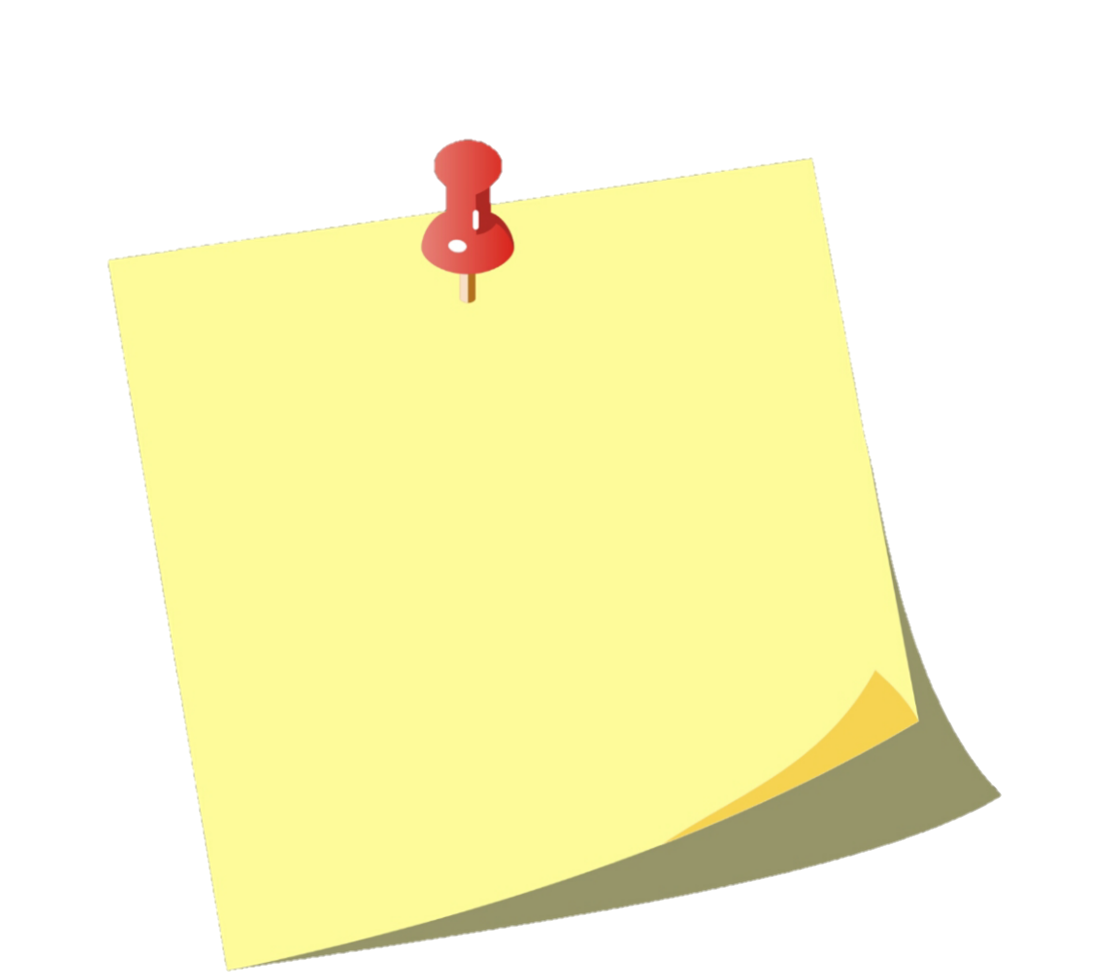 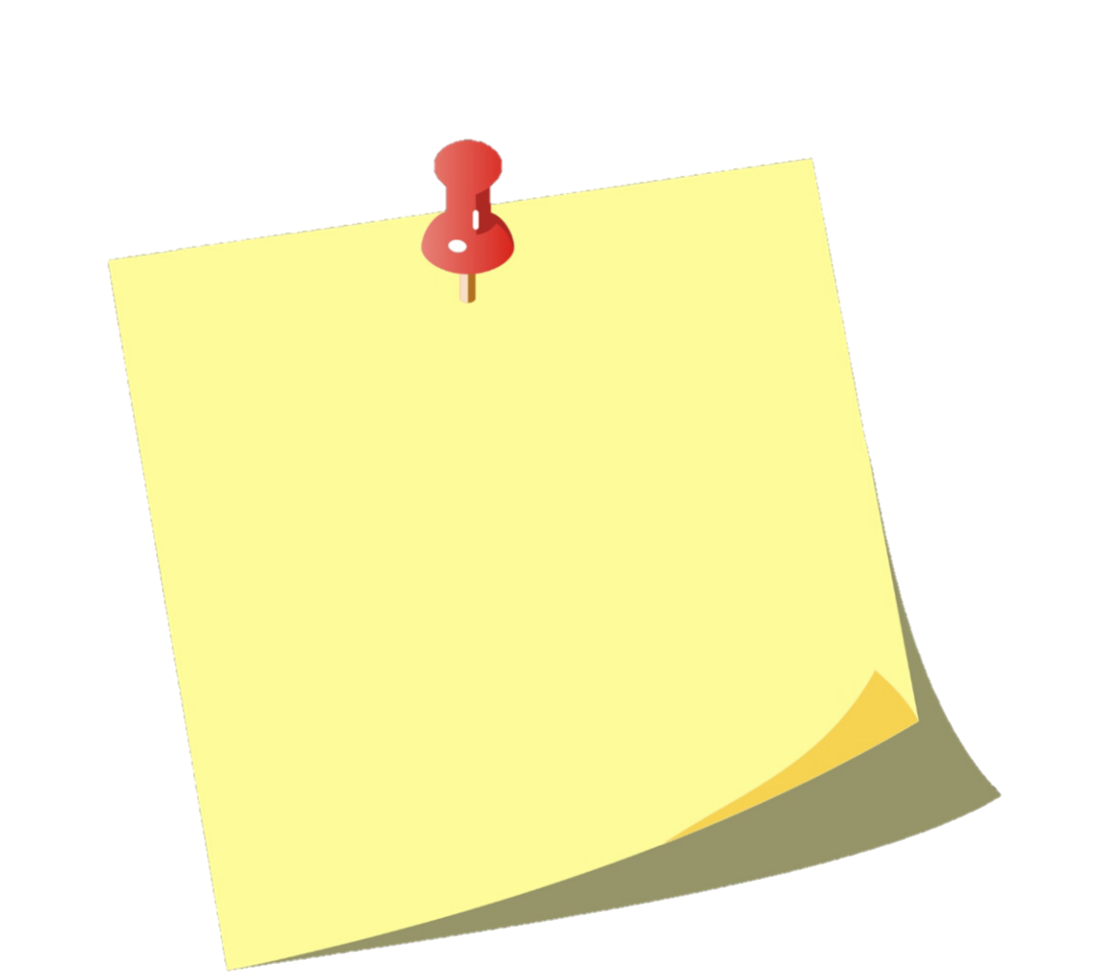 Der/dem Angemeldeten ist bekannt, dass die auf diesem Formblatt erhobenen personenbezogenen Daten elektronisch gespeichert und in einem automatisierten Verfahren verarbeitet werden.Die Teilnahme an dem oben genannten Seminar ist aus dienstlicher Sicht erforderlich.Die Angaben zu Unterkunft und Verpflegung (Rückseite) werden bestätigt.Zur Beachtung: Nur vollständig ausgefüllte Formulare (Vorder- und Rückseite) werden berücksichtigt!Schillerstraße 6, 15711 Königs Wusterhausen, Telefon: 03375 / 672- 501E-Mail: akademie@lakoev.brandenburg.de Angaben zu Verpflegung und Unterkunft während der Fortbildung		Name:  XXX         										Anmeldenr.:   XXXBitte Zutreffendes ankreuzen oder „JA“  eintragenMinisterium / oberste LandesbehördeMinisterium für Wissenschaft, Forschung und KulturMinisterium / oberste LandesbehördeMinisterium für Wissenschaft, Forschung und KulturMinisterium / oberste LandesbehördeMinisterium für Wissenschaft, Forschung und KulturMinisterium / oberste LandesbehördeMinisterium für Wissenschaft, Forschung und KulturMinisterium / oberste LandesbehördeMinisterium für Wissenschaft, Forschung und KulturMinisterium / oberste LandesbehördeMinisterium für Wissenschaft, Forschung und KulturMinisterium / oberste LandesbehördeMinisterium für Wissenschaft, Forschung und KulturMinisterium / oberste LandesbehördeMinisterium für Wissenschaft, Forschung und KulturMinisterium / oberste LandesbehördeMinisterium für Wissenschaft, Forschung und KulturMinisterium / oberste LandesbehördeMinisterium für Wissenschaft, Forschung und KulturMinisterium / oberste LandesbehördeMinisterium für Wissenschaft, Forschung und KulturMinisterium / oberste LandesbehördeMinisterium für Wissenschaft, Forschung und KulturMinisterium / oberste LandesbehördeMinisterium für Wissenschaft, Forschung und KulturMinisterium / oberste LandesbehördeMinisterium für Wissenschaft, Forschung und KulturMinisterium / oberste LandesbehördeMinisterium für Wissenschaft, Forschung und KulturMinisterium / oberste LandesbehördeMinisterium für Wissenschaft, Forschung und KulturMinisterium / oberste LandesbehördeMinisterium für Wissenschaft, Forschung und KulturMinisterium / oberste LandesbehördeMinisterium für Wissenschaft, Forschung und KulturMinisterium / oberste LandesbehördeMinisterium für Wissenschaft, Forschung und KulturMinisterium / oberste LandesbehördeMinisterium für Wissenschaft, Forschung und KulturMinisterium / oberste LandesbehördeMinisterium für Wissenschaft, Forschung und KulturMinisterium / oberste LandesbehördeMinisterium für Wissenschaft, Forschung und KulturMinisterium / oberste LandesbehördeMinisterium für Wissenschaft, Forschung und KulturMinisterium / oberste LandesbehördeMinisterium für Wissenschaft, Forschung und KulturPLZ	14467               	Ort      PotsdamPLZ	14467               	Ort      PotsdamPLZ	14467               	Ort      PotsdamPLZ	14467               	Ort      PotsdamPLZ	14467               	Ort      PotsdamPLZ	14467               	Ort      PotsdamPLZ	14467               	Ort      PotsdamPLZ	14467               	Ort      PotsdamPLZ	14467               	Ort      PotsdamPLZ	14467               	Ort      PotsdamPLZ	14467               	Ort      PotsdamPLZ	14467               	Ort      PotsdamPLZ	14467               	Ort      PotsdamPLZ	14467               	Ort      PotsdamPLZ	14467               	Ort      PotsdamPLZ	14467               	Ort      PotsdamPLZ	14467               	Ort      PotsdamPLZ	14467               	Ort      PotsdamPLZ	14467               	Ort      PotsdamPLZ	14467               	Ort      PotsdamMinisterium / oberste LandesbehördeMinisterium für Wissenschaft, Forschung und KulturMinisterium / oberste LandesbehördeMinisterium für Wissenschaft, Forschung und KulturMinisterium / oberste LandesbehördeMinisterium für Wissenschaft, Forschung und KulturMinisterium / oberste LandesbehördeMinisterium für Wissenschaft, Forschung und KulturMinisterium / oberste LandesbehördeMinisterium für Wissenschaft, Forschung und KulturMinisterium / oberste LandesbehördeMinisterium für Wissenschaft, Forschung und KulturMinisterium / oberste LandesbehördeMinisterium für Wissenschaft, Forschung und KulturMinisterium / oberste LandesbehördeMinisterium für Wissenschaft, Forschung und KulturMinisterium / oberste LandesbehördeMinisterium für Wissenschaft, Forschung und KulturMinisterium / oberste LandesbehördeMinisterium für Wissenschaft, Forschung und KulturMinisterium / oberste LandesbehördeMinisterium für Wissenschaft, Forschung und KulturMinisterium / oberste LandesbehördeMinisterium für Wissenschaft, Forschung und KulturMinisterium / oberste LandesbehördeMinisterium für Wissenschaft, Forschung und KulturMinisterium / oberste LandesbehördeMinisterium für Wissenschaft, Forschung und KulturMinisterium / oberste LandesbehördeMinisterium für Wissenschaft, Forschung und KulturMinisterium / oberste LandesbehördeMinisterium für Wissenschaft, Forschung und KulturMinisterium / oberste LandesbehördeMinisterium für Wissenschaft, Forschung und KulturMinisterium / oberste LandesbehördeMinisterium für Wissenschaft, Forschung und KulturMinisterium / oberste LandesbehördeMinisterium für Wissenschaft, Forschung und KulturMinisterium / oberste LandesbehördeMinisterium für Wissenschaft, Forschung und KulturMinisterium / oberste LandesbehördeMinisterium für Wissenschaft, Forschung und KulturMinisterium / oberste LandesbehördeMinisterium für Wissenschaft, Forschung und KulturMinisterium / oberste LandesbehördeMinisterium für Wissenschaft, Forschung und KulturMinisterium / oberste LandesbehördeMinisterium für Wissenschaft, Forschung und KulturStraße, Hausnummer/Postfach
Dortustraße 36Straße, Hausnummer/Postfach
Dortustraße 36Straße, Hausnummer/Postfach
Dortustraße 36Straße, Hausnummer/Postfach
Dortustraße 36Straße, Hausnummer/Postfach
Dortustraße 36Straße, Hausnummer/Postfach
Dortustraße 36Straße, Hausnummer/Postfach
Dortustraße 36Straße, Hausnummer/Postfach
Dortustraße 36Straße, Hausnummer/Postfach
Dortustraße 36Straße, Hausnummer/Postfach
Dortustraße 36Straße, Hausnummer/Postfach
Dortustraße 36Straße, Hausnummer/Postfach
Dortustraße 36Straße, Hausnummer/Postfach
Dortustraße 36Straße, Hausnummer/Postfach
Dortustraße 36Straße, Hausnummer/Postfach
Dortustraße 36Straße, Hausnummer/Postfach
Dortustraße 36Straße, Hausnummer/Postfach
Dortustraße 36Straße, Hausnummer/Postfach
Dortustraße 36Straße, Hausnummer/Postfach
Dortustraße 36Straße, Hausnummer/Postfach
Dortustraße 36Ministerium / oberste LandesbehördeMinisterium für Wissenschaft, Forschung und KulturMinisterium / oberste LandesbehördeMinisterium für Wissenschaft, Forschung und KulturMinisterium / oberste LandesbehördeMinisterium für Wissenschaft, Forschung und KulturMinisterium / oberste LandesbehördeMinisterium für Wissenschaft, Forschung und KulturMinisterium / oberste LandesbehördeMinisterium für Wissenschaft, Forschung und KulturMinisterium / oberste LandesbehördeMinisterium für Wissenschaft, Forschung und KulturMinisterium / oberste LandesbehördeMinisterium für Wissenschaft, Forschung und KulturMinisterium / oberste LandesbehördeMinisterium für Wissenschaft, Forschung und KulturMinisterium / oberste LandesbehördeMinisterium für Wissenschaft, Forschung und KulturMinisterium / oberste LandesbehördeMinisterium für Wissenschaft, Forschung und KulturMinisterium / oberste LandesbehördeMinisterium für Wissenschaft, Forschung und KulturMinisterium / oberste LandesbehördeMinisterium für Wissenschaft, Forschung und KulturMinisterium / oberste LandesbehördeMinisterium für Wissenschaft, Forschung und KulturMinisterium / oberste LandesbehördeMinisterium für Wissenschaft, Forschung und KulturMinisterium / oberste LandesbehördeMinisterium für Wissenschaft, Forschung und KulturMinisterium / oberste LandesbehördeMinisterium für Wissenschaft, Forschung und KulturMinisterium / oberste LandesbehördeMinisterium für Wissenschaft, Forschung und KulturMinisterium / oberste LandesbehördeMinisterium für Wissenschaft, Forschung und KulturMinisterium / oberste LandesbehördeMinisterium für Wissenschaft, Forschung und KulturMinisterium / oberste LandesbehördeMinisterium für Wissenschaft, Forschung und KulturMinisterium / oberste LandesbehördeMinisterium für Wissenschaft, Forschung und KulturMinisterium / oberste LandesbehördeMinisterium für Wissenschaft, Forschung und KulturMinisterium / oberste LandesbehördeMinisterium für Wissenschaft, Forschung und KulturMinisterium / oberste LandesbehördeMinisterium für Wissenschaft, Forschung und KulturDatum                3. April 2023Datum                3. April 2023Datum                3. April 2023Datum                3. April 2023Datum                3. April 2023Datum                3. April 2023Datum                3. April 2023Datum                3. April 2023Datum                3. April 2023Datum                3. April 2023Datum                3. April 2023Datum                3. April 2023Datum                3. April 2023Datum                3. April 2023Datum                3. April 2023Datum                3. April 2023Datum                3. April 2023Datum                3. April 2023Datum                3. April 2023Datum                3. April 2023Bearbeiter/in     Frau EwertBearbeiter/in     Frau EwertBearbeiter/in     Frau EwertBearbeiter/in     Frau EwertBearbeiter/in     Frau EwertBearbeiter/in     Frau EwertBearbeiter/in     Frau EwertBearbeiter/in     Frau EwertBearbeiter/in     Frau EwertBearbeiter/in     Frau EwertBearbeiter/in     Frau EwertBearbeiter/in     Frau EwertBearbeiter/in     Frau EwertBearbeiter/in     Frau EwertBearbeiter/in     Frau EwertBearbeiter/in     Frau EwertBearbeiter/in     Frau EwertBearbeiter/in     Frau EwertBearbeiter/in     Frau EwertBearbeiter/in     Frau EwertLandesakademie für öffentlicheVerwaltung BrandenburgSchillerstraße 6Landesakademie für öffentlicheVerwaltung BrandenburgSchillerstraße 6Landesakademie für öffentlicheVerwaltung BrandenburgSchillerstraße 6Landesakademie für öffentlicheVerwaltung BrandenburgSchillerstraße 6Landesakademie für öffentlicheVerwaltung BrandenburgSchillerstraße 6Landesakademie für öffentlicheVerwaltung BrandenburgSchillerstraße 6Landesakademie für öffentlicheVerwaltung BrandenburgSchillerstraße 6Landesakademie für öffentlicheVerwaltung BrandenburgSchillerstraße 6Landesakademie für öffentlicheVerwaltung BrandenburgSchillerstraße 6Landesakademie für öffentlicheVerwaltung BrandenburgSchillerstraße 6Landesakademie für öffentlicheVerwaltung BrandenburgSchillerstraße 6Landesakademie für öffentlicheVerwaltung BrandenburgSchillerstraße 6Landesakademie für öffentlicheVerwaltung BrandenburgSchillerstraße 6Landesakademie für öffentlicheVerwaltung BrandenburgSchillerstraße 6Landesakademie für öffentlicheVerwaltung BrandenburgSchillerstraße 6Landesakademie für öffentlicheVerwaltung BrandenburgSchillerstraße 6Landesakademie für öffentlicheVerwaltung BrandenburgSchillerstraße 6Landesakademie für öffentlicheVerwaltung BrandenburgSchillerstraße 6Landesakademie für öffentlicheVerwaltung BrandenburgSchillerstraße 6Landesakademie für öffentlicheVerwaltung BrandenburgSchillerstraße 6Landesakademie für öffentlicheVerwaltung BrandenburgSchillerstraße 6Landesakademie für öffentlicheVerwaltung BrandenburgSchillerstraße 6Landesakademie für öffentlicheVerwaltung BrandenburgSchillerstraße 6Landesakademie für öffentlicheVerwaltung BrandenburgSchillerstraße 6Telefon             0331 866 4609Telefon             0331 866 4609Telefon             0331 866 4609Telefon             0331 866 4609Telefon             0331 866 4609Telefon             0331 866 4609Telefon             0331 866 4609Telefon             0331 866 4609Telefon             0331 866 4609Telefon             0331 866 4609Telefon             0331 866 4609Telefon             0331 866 4609Telefon             0331 866 4609Telefon             0331 866 4609Telefon             0331 866 4609Telefon             0331 866 4609Telefon             0331 866 4609Telefon             0331 866 4609Telefon             0331 866 4609Telefon             0331 866 4609Landesakademie für öffentlicheVerwaltung BrandenburgSchillerstraße 6Landesakademie für öffentlicheVerwaltung BrandenburgSchillerstraße 6Landesakademie für öffentlicheVerwaltung BrandenburgSchillerstraße 6Landesakademie für öffentlicheVerwaltung BrandenburgSchillerstraße 6Landesakademie für öffentlicheVerwaltung BrandenburgSchillerstraße 6Landesakademie für öffentlicheVerwaltung BrandenburgSchillerstraße 6Landesakademie für öffentlicheVerwaltung BrandenburgSchillerstraße 6Landesakademie für öffentlicheVerwaltung BrandenburgSchillerstraße 6Landesakademie für öffentlicheVerwaltung BrandenburgSchillerstraße 6Landesakademie für öffentlicheVerwaltung BrandenburgSchillerstraße 6Landesakademie für öffentlicheVerwaltung BrandenburgSchillerstraße 6Landesakademie für öffentlicheVerwaltung BrandenburgSchillerstraße 6Landesakademie für öffentlicheVerwaltung BrandenburgSchillerstraße 6Landesakademie für öffentlicheVerwaltung BrandenburgSchillerstraße 6Landesakademie für öffentlicheVerwaltung BrandenburgSchillerstraße 6Landesakademie für öffentlicheVerwaltung BrandenburgSchillerstraße 6Landesakademie für öffentlicheVerwaltung BrandenburgSchillerstraße 6Landesakademie für öffentlicheVerwaltung BrandenburgSchillerstraße 6Landesakademie für öffentlicheVerwaltung BrandenburgSchillerstraße 6Landesakademie für öffentlicheVerwaltung BrandenburgSchillerstraße 6Landesakademie für öffentlicheVerwaltung BrandenburgSchillerstraße 6Landesakademie für öffentlicheVerwaltung BrandenburgSchillerstraße 6Landesakademie für öffentlicheVerwaltung BrandenburgSchillerstraße 6Landesakademie für öffentlicheVerwaltung BrandenburgSchillerstraße 6E-Mail              fortbildung@mwfk.brandenburg.deE-Mail              fortbildung@mwfk.brandenburg.deE-Mail              fortbildung@mwfk.brandenburg.deE-Mail              fortbildung@mwfk.brandenburg.deE-Mail              fortbildung@mwfk.brandenburg.deE-Mail              fortbildung@mwfk.brandenburg.deE-Mail              fortbildung@mwfk.brandenburg.deE-Mail              fortbildung@mwfk.brandenburg.deE-Mail              fortbildung@mwfk.brandenburg.deE-Mail              fortbildung@mwfk.brandenburg.deE-Mail              fortbildung@mwfk.brandenburg.deE-Mail              fortbildung@mwfk.brandenburg.deE-Mail              fortbildung@mwfk.brandenburg.deE-Mail              fortbildung@mwfk.brandenburg.deE-Mail              fortbildung@mwfk.brandenburg.deE-Mail              fortbildung@mwfk.brandenburg.deE-Mail              fortbildung@mwfk.brandenburg.deE-Mail              fortbildung@mwfk.brandenburg.deE-Mail              fortbildung@mwfk.brandenburg.deE-Mail              fortbildung@mwfk.brandenburg.de15711 Königs Wusterhausen15711 Königs Wusterhausen15711 Königs Wusterhausen15711 Königs Wusterhausen15711 Königs Wusterhausen15711 Königs Wusterhausen15711 Königs Wusterhausen15711 Königs Wusterhausen15711 Königs Wusterhausen15711 Königs Wusterhausen15711 Königs Wusterhausen15711 Königs Wusterhausen15711 Königs Wusterhausen15711 Königs Wusterhausen15711 Königs Wusterhausen15711 Königs Wusterhausen15711 Königs Wusterhausen15711 Königs Wusterhausen15711 Königs Wusterhausen15711 Königs Wusterhausen15711 Königs Wusterhausen15711 Königs Wusterhausen15711 Königs Wusterhausen15711 Königs WusterhausenAnmeldung zu einer FortbildungsveranstaltungAnmeldung zu einer FortbildungsveranstaltungAnmeldung zu einer FortbildungsveranstaltungAnmeldung zu einer FortbildungsveranstaltungAnmeldung zu einer FortbildungsveranstaltungAnmeldung zu einer FortbildungsveranstaltungAnmeldung zu einer FortbildungsveranstaltungAnmeldung zu einer FortbildungsveranstaltungAnmeldung zu einer FortbildungsveranstaltungAnmeldung zu einer FortbildungsveranstaltungAnmeldung zu einer FortbildungsveranstaltungAnmeldung zu einer FortbildungsveranstaltungAnmeldung zu einer FortbildungsveranstaltungAnmeldung zu einer FortbildungsveranstaltungAnmeldung zu einer FortbildungsveranstaltungAnmeldung zu einer FortbildungsveranstaltungAnmeldung zu einer FortbildungsveranstaltungAnmeldung zu einer FortbildungsveranstaltungAnmeldung zu einer FortbildungsveranstaltungAnmeldung zu einer FortbildungsveranstaltungAnmeldung zu einer FortbildungsveranstaltungAnmeldung zu einer FortbildungsveranstaltungAnmeldung zu einer FortbildungsveranstaltungAnmeldung zu einer FortbildungsveranstaltungAnmeldung zu einer FortbildungsveranstaltungAnmeldung zu einer FortbildungsveranstaltungAnmeldung zu einer FortbildungsveranstaltungAnmeldung zu einer FortbildungsveranstaltungAnmeldung zu einer FortbildungsveranstaltungAnmeldung zu einer FortbildungsveranstaltungAnmeldung zu einer FortbildungsveranstaltungAnmeldung zu einer FortbildungsveranstaltungAnmeldung zu einer FortbildungsveranstaltungAnmeldung zu einer FortbildungsveranstaltungAnmeldung zu einer FortbildungsveranstaltungAnmeldung zu einer FortbildungsveranstaltungAnmeldung zu einer FortbildungsveranstaltungAnmeldung zu einer FortbildungsveranstaltungAnmeldung zu einer FortbildungsveranstaltungAnmeldung zu einer FortbildungsveranstaltungAnmeldung zu einer FortbildungsveranstaltungAnmeldung zu einer FortbildungsveranstaltungAnmeldung zu einer FortbildungsveranstaltungAnmeldung zu einer FortbildungsveranstaltungAnmeldenummerXXX AnmeldenummerXXX AnmeldenummerXXX AnmeldenummerXXX AnmeldenummerXXX AnmeldenummerXXX AnmeldenummerXXX AnmeldenummerXXX AnmeldenummerXXX AnmeldenummerXXX AnmeldenummerXXX AnmeldenummerXXX AnmeldenummerXXX AnmeldenummerXXX AnmeldenummerXXX AnmeldenummerXXX AnmeldenummerXXX AnmeldenummerXXX AnmeldenummerXXX AnmeldenummerXXX AnmeldenummerXXX AnmeldenummerXXX AnmeldenummerXXX AnmeldenummerXXX Bezeichnung„XXX“Bezeichnung„XXX“Bezeichnung„XXX“Bezeichnung„XXX“Bezeichnung„XXX“Bezeichnung„XXX“Bezeichnung„XXX“Bezeichnung„XXX“Bezeichnung„XXX“Bezeichnung„XXX“Bezeichnung„XXX“Bezeichnung„XXX“Bezeichnung„XXX“Bezeichnung„XXX“Bezeichnung„XXX“Bezeichnung„XXX“Bezeichnung„XXX“Bezeichnung„XXX“Bezeichnung„XXX“Bezeichnung„XXX“TerminModul 1: XXXModul 2: XXXTerminModul 1: XXXModul 2: XXXTerminModul 1: XXXModul 2: XXXTerminModul 1: XXXModul 2: XXXTerminModul 1: XXXModul 2: XXXTerminModul 1: XXXModul 2: XXXTerminModul 1: XXXModul 2: XXXTerminModul 1: XXXModul 2: XXXTerminModul 1: XXXModul 2: XXXTerminModul 1: XXXModul 2: XXXTerminModul 1: XXXModul 2: XXXTerminModul 1: XXXModul 2: XXXTerminModul 1: XXXModul 2: XXXTerminModul 1: XXXModul 2: XXXTerminModul 1: XXXModul 2: XXXTerminModul 1: XXXModul 2: XXXTerminModul 1: XXXModul 2: XXXTerminModul 1: XXXModul 2: XXXTerminModul 1: XXXModul 2: XXXTerminModul 1: XXXModul 2: XXXTerminModul 1: XXXModul 2: XXXTerminModul 1: XXXModul 2: XXXTerminModul 1: XXXModul 2: XXXTerminModul 1: XXXModul 2: XXXBezeichnung„XXX“Bezeichnung„XXX“Bezeichnung„XXX“Bezeichnung„XXX“Bezeichnung„XXX“Bezeichnung„XXX“Bezeichnung„XXX“Bezeichnung„XXX“Bezeichnung„XXX“Bezeichnung„XXX“Bezeichnung„XXX“Bezeichnung„XXX“Bezeichnung„XXX“Bezeichnung„XXX“Bezeichnung„XXX“Bezeichnung„XXX“Bezeichnung„XXX“Bezeichnung„XXX“Bezeichnung„XXX“Bezeichnung„XXX“Zur Teilnahme an der oben genannten Fortbildung melde ich an (unbedingt in Druckschrift ausfüllen):Zur Teilnahme an der oben genannten Fortbildung melde ich an (unbedingt in Druckschrift ausfüllen):Zur Teilnahme an der oben genannten Fortbildung melde ich an (unbedingt in Druckschrift ausfüllen):Zur Teilnahme an der oben genannten Fortbildung melde ich an (unbedingt in Druckschrift ausfüllen):Zur Teilnahme an der oben genannten Fortbildung melde ich an (unbedingt in Druckschrift ausfüllen):Zur Teilnahme an der oben genannten Fortbildung melde ich an (unbedingt in Druckschrift ausfüllen):Zur Teilnahme an der oben genannten Fortbildung melde ich an (unbedingt in Druckschrift ausfüllen):Zur Teilnahme an der oben genannten Fortbildung melde ich an (unbedingt in Druckschrift ausfüllen):Zur Teilnahme an der oben genannten Fortbildung melde ich an (unbedingt in Druckschrift ausfüllen):Zur Teilnahme an der oben genannten Fortbildung melde ich an (unbedingt in Druckschrift ausfüllen):Zur Teilnahme an der oben genannten Fortbildung melde ich an (unbedingt in Druckschrift ausfüllen):Zur Teilnahme an der oben genannten Fortbildung melde ich an (unbedingt in Druckschrift ausfüllen):Zur Teilnahme an der oben genannten Fortbildung melde ich an (unbedingt in Druckschrift ausfüllen):Zur Teilnahme an der oben genannten Fortbildung melde ich an (unbedingt in Druckschrift ausfüllen):Zur Teilnahme an der oben genannten Fortbildung melde ich an (unbedingt in Druckschrift ausfüllen):Zur Teilnahme an der oben genannten Fortbildung melde ich an (unbedingt in Druckschrift ausfüllen):Zur Teilnahme an der oben genannten Fortbildung melde ich an (unbedingt in Druckschrift ausfüllen):Zur Teilnahme an der oben genannten Fortbildung melde ich an (unbedingt in Druckschrift ausfüllen):Zur Teilnahme an der oben genannten Fortbildung melde ich an (unbedingt in Druckschrift ausfüllen):Zur Teilnahme an der oben genannten Fortbildung melde ich an (unbedingt in Druckschrift ausfüllen):Zur Teilnahme an der oben genannten Fortbildung melde ich an (unbedingt in Druckschrift ausfüllen):Zur Teilnahme an der oben genannten Fortbildung melde ich an (unbedingt in Druckschrift ausfüllen):Zur Teilnahme an der oben genannten Fortbildung melde ich an (unbedingt in Druckschrift ausfüllen):Zur Teilnahme an der oben genannten Fortbildung melde ich an (unbedingt in Druckschrift ausfüllen):Zur Teilnahme an der oben genannten Fortbildung melde ich an (unbedingt in Druckschrift ausfüllen):Zur Teilnahme an der oben genannten Fortbildung melde ich an (unbedingt in Druckschrift ausfüllen):Zur Teilnahme an der oben genannten Fortbildung melde ich an (unbedingt in Druckschrift ausfüllen):Zur Teilnahme an der oben genannten Fortbildung melde ich an (unbedingt in Druckschrift ausfüllen):Zur Teilnahme an der oben genannten Fortbildung melde ich an (unbedingt in Druckschrift ausfüllen):Zur Teilnahme an der oben genannten Fortbildung melde ich an (unbedingt in Druckschrift ausfüllen):Zur Teilnahme an der oben genannten Fortbildung melde ich an (unbedingt in Druckschrift ausfüllen):Zur Teilnahme an der oben genannten Fortbildung melde ich an (unbedingt in Druckschrift ausfüllen):Zur Teilnahme an der oben genannten Fortbildung melde ich an (unbedingt in Druckschrift ausfüllen):Zur Teilnahme an der oben genannten Fortbildung melde ich an (unbedingt in Druckschrift ausfüllen):Zur Teilnahme an der oben genannten Fortbildung melde ich an (unbedingt in Druckschrift ausfüllen):Zur Teilnahme an der oben genannten Fortbildung melde ich an (unbedingt in Druckschrift ausfüllen):Zur Teilnahme an der oben genannten Fortbildung melde ich an (unbedingt in Druckschrift ausfüllen):Zur Teilnahme an der oben genannten Fortbildung melde ich an (unbedingt in Druckschrift ausfüllen):Zur Teilnahme an der oben genannten Fortbildung melde ich an (unbedingt in Druckschrift ausfüllen):Zur Teilnahme an der oben genannten Fortbildung melde ich an (unbedingt in Druckschrift ausfüllen):Zur Teilnahme an der oben genannten Fortbildung melde ich an (unbedingt in Druckschrift ausfüllen):Zur Teilnahme an der oben genannten Fortbildung melde ich an (unbedingt in Druckschrift ausfüllen):Zur Teilnahme an der oben genannten Fortbildung melde ich an (unbedingt in Druckschrift ausfüllen):Zur Teilnahme an der oben genannten Fortbildung melde ich an (unbedingt in Druckschrift ausfüllen):Name, Vorname	XXXName, Vorname	XXXName, Vorname	XXXName, Vorname	XXXName, Vorname	XXXName, Vorname	XXXName, Vorname	XXXName, Vorname	XXXName, Vorname	XXXName, Vorname	XXXName, Vorname	XXXName, Vorname	XXXName, Vorname	XXXName, Vorname	XXXName, Vorname	XXXName, Vorname	XXXName, Vorname	XXXweibl.	männl.weibl.	männl.weibl.	männl.weibl.	männl.weibl.	männl.weibl.	männl.weibl.	männl.Dienststelle(falls von anmeldender Behörde abweichend)MWFK - Hochschule für nachhaltige Entwicklung Eberswalde (HNEE)Dienststelle(falls von anmeldender Behörde abweichend)MWFK - Hochschule für nachhaltige Entwicklung Eberswalde (HNEE)Dienststelle(falls von anmeldender Behörde abweichend)MWFK - Hochschule für nachhaltige Entwicklung Eberswalde (HNEE)Dienststelle(falls von anmeldender Behörde abweichend)MWFK - Hochschule für nachhaltige Entwicklung Eberswalde (HNEE)Dienststelle(falls von anmeldender Behörde abweichend)MWFK - Hochschule für nachhaltige Entwicklung Eberswalde (HNEE)Dienststelle(falls von anmeldender Behörde abweichend)MWFK - Hochschule für nachhaltige Entwicklung Eberswalde (HNEE)Dienststelle(falls von anmeldender Behörde abweichend)MWFK - Hochschule für nachhaltige Entwicklung Eberswalde (HNEE)Dienststelle(falls von anmeldender Behörde abweichend)MWFK - Hochschule für nachhaltige Entwicklung Eberswalde (HNEE)Dienststelle(falls von anmeldender Behörde abweichend)MWFK - Hochschule für nachhaltige Entwicklung Eberswalde (HNEE)Dienststelle(falls von anmeldender Behörde abweichend)MWFK - Hochschule für nachhaltige Entwicklung Eberswalde (HNEE)Dienststelle(falls von anmeldender Behörde abweichend)MWFK - Hochschule für nachhaltige Entwicklung Eberswalde (HNEE)Dienststelle(falls von anmeldender Behörde abweichend)MWFK - Hochschule für nachhaltige Entwicklung Eberswalde (HNEE)Dienststelle(falls von anmeldender Behörde abweichend)MWFK - Hochschule für nachhaltige Entwicklung Eberswalde (HNEE)Dienststelle(falls von anmeldender Behörde abweichend)MWFK - Hochschule für nachhaltige Entwicklung Eberswalde (HNEE)Dienststelle(falls von anmeldender Behörde abweichend)MWFK - Hochschule für nachhaltige Entwicklung Eberswalde (HNEE)Dienststelle(falls von anmeldender Behörde abweichend)MWFK - Hochschule für nachhaltige Entwicklung Eberswalde (HNEE)Dienststelle(falls von anmeldender Behörde abweichend)MWFK - Hochschule für nachhaltige Entwicklung Eberswalde (HNEE)Dienststelle(falls von anmeldender Behörde abweichend)MWFK - Hochschule für nachhaltige Entwicklung Eberswalde (HNEE)Dienststelle(falls von anmeldender Behörde abweichend)MWFK - Hochschule für nachhaltige Entwicklung Eberswalde (HNEE)Dienststelle(falls von anmeldender Behörde abweichend)MWFK - Hochschule für nachhaltige Entwicklung Eberswalde (HNEE)E-MailXXX@hnee.deE-MailXXX@hnee.deE-MailXXX@hnee.deE-MailXXX@hnee.deE-MailXXX@hnee.deE-MailXXX@hnee.deE-MailXXX@hnee.deE-MailXXX@hnee.deE-MailXXX@hnee.deE-MailXXX@hnee.deE-MailXXX@hnee.deE-MailXXX@hnee.deE-MailXXX@hnee.deE-MailXXX@hnee.deE-MailXXX@hnee.deE-MailXXX@hnee.deE-MailXXX@hnee.deE-MailXXX@hnee.deE-MailXXX@hnee.deE-MailXXX@hnee.deE-MailXXX@hnee.deE-MailXXX@hnee.deE-MailXXX@hnee.deE-MailXXX@hnee.deDienststelle(falls von anmeldender Behörde abweichend)MWFK - Hochschule für nachhaltige Entwicklung Eberswalde (HNEE)Dienststelle(falls von anmeldender Behörde abweichend)MWFK - Hochschule für nachhaltige Entwicklung Eberswalde (HNEE)Dienststelle(falls von anmeldender Behörde abweichend)MWFK - Hochschule für nachhaltige Entwicklung Eberswalde (HNEE)Dienststelle(falls von anmeldender Behörde abweichend)MWFK - Hochschule für nachhaltige Entwicklung Eberswalde (HNEE)Dienststelle(falls von anmeldender Behörde abweichend)MWFK - Hochschule für nachhaltige Entwicklung Eberswalde (HNEE)Dienststelle(falls von anmeldender Behörde abweichend)MWFK - Hochschule für nachhaltige Entwicklung Eberswalde (HNEE)Dienststelle(falls von anmeldender Behörde abweichend)MWFK - Hochschule für nachhaltige Entwicklung Eberswalde (HNEE)Dienststelle(falls von anmeldender Behörde abweichend)MWFK - Hochschule für nachhaltige Entwicklung Eberswalde (HNEE)Dienststelle(falls von anmeldender Behörde abweichend)MWFK - Hochschule für nachhaltige Entwicklung Eberswalde (HNEE)Dienststelle(falls von anmeldender Behörde abweichend)MWFK - Hochschule für nachhaltige Entwicklung Eberswalde (HNEE)Dienststelle(falls von anmeldender Behörde abweichend)MWFK - Hochschule für nachhaltige Entwicklung Eberswalde (HNEE)Dienststelle(falls von anmeldender Behörde abweichend)MWFK - Hochschule für nachhaltige Entwicklung Eberswalde (HNEE)Dienststelle(falls von anmeldender Behörde abweichend)MWFK - Hochschule für nachhaltige Entwicklung Eberswalde (HNEE)Dienststelle(falls von anmeldender Behörde abweichend)MWFK - Hochschule für nachhaltige Entwicklung Eberswalde (HNEE)Dienststelle(falls von anmeldender Behörde abweichend)MWFK - Hochschule für nachhaltige Entwicklung Eberswalde (HNEE)Dienststelle(falls von anmeldender Behörde abweichend)MWFK - Hochschule für nachhaltige Entwicklung Eberswalde (HNEE)Dienststelle(falls von anmeldender Behörde abweichend)MWFK - Hochschule für nachhaltige Entwicklung Eberswalde (HNEE)Dienststelle(falls von anmeldender Behörde abweichend)MWFK - Hochschule für nachhaltige Entwicklung Eberswalde (HNEE)Dienststelle(falls von anmeldender Behörde abweichend)MWFK - Hochschule für nachhaltige Entwicklung Eberswalde (HNEE)Dienststelle(falls von anmeldender Behörde abweichend)MWFK - Hochschule für nachhaltige Entwicklung Eberswalde (HNEE)Telefon 03334 657 - XXXTelefon 03334 657 - XXXTelefon 03334 657 - XXXTelefon 03334 657 - XXXTelefon 03334 657 - XXXTelefon 03334 657 - XXXTelefon 03334 657 - XXXTelefon 03334 657 - XXXTelefon 03334 657 - XXXTelefon 03334 657 - XXXTelefon 03334 657 - XXXTelefon 03334 657 - XXXTelefon 03334 657 - XXXTelefon 03334 657 - XXXTelefon 03334 657 - XXXTelefon 03334 657 - XXXTelefon 03334 657 - XXXTelefon 03334 657 - XXXTelefon 03334 657 - XXXTelefon 03334 657 - XXXTelefon 03334 657 - XXXTelefon 03334 657 - XXXTelefon 03334 657 - XXXTelefon 03334 657 - XXXDienststelle(falls von anmeldender Behörde abweichend)MWFK - Hochschule für nachhaltige Entwicklung Eberswalde (HNEE)Dienststelle(falls von anmeldender Behörde abweichend)MWFK - Hochschule für nachhaltige Entwicklung Eberswalde (HNEE)Dienststelle(falls von anmeldender Behörde abweichend)MWFK - Hochschule für nachhaltige Entwicklung Eberswalde (HNEE)Dienststelle(falls von anmeldender Behörde abweichend)MWFK - Hochschule für nachhaltige Entwicklung Eberswalde (HNEE)Dienststelle(falls von anmeldender Behörde abweichend)MWFK - Hochschule für nachhaltige Entwicklung Eberswalde (HNEE)Dienststelle(falls von anmeldender Behörde abweichend)MWFK - Hochschule für nachhaltige Entwicklung Eberswalde (HNEE)Dienststelle(falls von anmeldender Behörde abweichend)MWFK - Hochschule für nachhaltige Entwicklung Eberswalde (HNEE)Dienststelle(falls von anmeldender Behörde abweichend)MWFK - Hochschule für nachhaltige Entwicklung Eberswalde (HNEE)Dienststelle(falls von anmeldender Behörde abweichend)MWFK - Hochschule für nachhaltige Entwicklung Eberswalde (HNEE)Dienststelle(falls von anmeldender Behörde abweichend)MWFK - Hochschule für nachhaltige Entwicklung Eberswalde (HNEE)Dienststelle(falls von anmeldender Behörde abweichend)MWFK - Hochschule für nachhaltige Entwicklung Eberswalde (HNEE)Dienststelle(falls von anmeldender Behörde abweichend)MWFK - Hochschule für nachhaltige Entwicklung Eberswalde (HNEE)Dienststelle(falls von anmeldender Behörde abweichend)MWFK - Hochschule für nachhaltige Entwicklung Eberswalde (HNEE)Dienststelle(falls von anmeldender Behörde abweichend)MWFK - Hochschule für nachhaltige Entwicklung Eberswalde (HNEE)Dienststelle(falls von anmeldender Behörde abweichend)MWFK - Hochschule für nachhaltige Entwicklung Eberswalde (HNEE)Dienststelle(falls von anmeldender Behörde abweichend)MWFK - Hochschule für nachhaltige Entwicklung Eberswalde (HNEE)Dienststelle(falls von anmeldender Behörde abweichend)MWFK - Hochschule für nachhaltige Entwicklung Eberswalde (HNEE)Dienststelle(falls von anmeldender Behörde abweichend)MWFK - Hochschule für nachhaltige Entwicklung Eberswalde (HNEE)Dienststelle(falls von anmeldender Behörde abweichend)MWFK - Hochschule für nachhaltige Entwicklung Eberswalde (HNEE)Dienststelle(falls von anmeldender Behörde abweichend)MWFK - Hochschule für nachhaltige Entwicklung Eberswalde (HNEE)Laufbahngruppehöherer Dienst                                                             gehobener Dienst                                                     mittlerer Dienst            (ab E 13)                                                                      (ab E9b)                                                       Laufbahngruppehöherer Dienst                                                             gehobener Dienst                                                     mittlerer Dienst            (ab E 13)                                                                      (ab E9b)                                                       Laufbahngruppehöherer Dienst                                                             gehobener Dienst                                                     mittlerer Dienst            (ab E 13)                                                                      (ab E9b)                                                       Laufbahngruppehöherer Dienst                                                             gehobener Dienst                                                     mittlerer Dienst            (ab E 13)                                                                      (ab E9b)                                                       Laufbahngruppehöherer Dienst                                                             gehobener Dienst                                                     mittlerer Dienst            (ab E 13)                                                                      (ab E9b)                                                       Laufbahngruppehöherer Dienst                                                             gehobener Dienst                                                     mittlerer Dienst            (ab E 13)                                                                      (ab E9b)                                                       Laufbahngruppehöherer Dienst                                                             gehobener Dienst                                                     mittlerer Dienst            (ab E 13)                                                                      (ab E9b)                                                       Laufbahngruppehöherer Dienst                                                             gehobener Dienst                                                     mittlerer Dienst            (ab E 13)                                                                      (ab E9b)                                                       Laufbahngruppehöherer Dienst                                                             gehobener Dienst                                                     mittlerer Dienst            (ab E 13)                                                                      (ab E9b)                                                       Laufbahngruppehöherer Dienst                                                             gehobener Dienst                                                     mittlerer Dienst            (ab E 13)                                                                      (ab E9b)                                                       Laufbahngruppehöherer Dienst                                                             gehobener Dienst                                                     mittlerer Dienst            (ab E 13)                                                                      (ab E9b)                                                       Laufbahngruppehöherer Dienst                                                             gehobener Dienst                                                     mittlerer Dienst            (ab E 13)                                                                      (ab E9b)                                                       Laufbahngruppehöherer Dienst                                                             gehobener Dienst                                                     mittlerer Dienst            (ab E 13)                                                                      (ab E9b)                                                       Laufbahngruppehöherer Dienst                                                             gehobener Dienst                                                     mittlerer Dienst            (ab E 13)                                                                      (ab E9b)                                                       Laufbahngruppehöherer Dienst                                                             gehobener Dienst                                                     mittlerer Dienst            (ab E 13)                                                                      (ab E9b)                                                       Laufbahngruppehöherer Dienst                                                             gehobener Dienst                                                     mittlerer Dienst            (ab E 13)                                                                      (ab E9b)                                                       Laufbahngruppehöherer Dienst                                                             gehobener Dienst                                                     mittlerer Dienst            (ab E 13)                                                                      (ab E9b)                                                       Laufbahngruppehöherer Dienst                                                             gehobener Dienst                                                     mittlerer Dienst            (ab E 13)                                                                      (ab E9b)                                                       Laufbahngruppehöherer Dienst                                                             gehobener Dienst                                                     mittlerer Dienst            (ab E 13)                                                                      (ab E9b)                                                       Laufbahngruppehöherer Dienst                                                             gehobener Dienst                                                     mittlerer Dienst            (ab E 13)                                                                      (ab E9b)                                                       Laufbahngruppehöherer Dienst                                                             gehobener Dienst                                                     mittlerer Dienst            (ab E 13)                                                                      (ab E9b)                                                       Laufbahngruppehöherer Dienst                                                             gehobener Dienst                                                     mittlerer Dienst            (ab E 13)                                                                      (ab E9b)                                                       Laufbahngruppehöherer Dienst                                                             gehobener Dienst                                                     mittlerer Dienst            (ab E 13)                                                                      (ab E9b)                                                       Laufbahngruppehöherer Dienst                                                             gehobener Dienst                                                     mittlerer Dienst            (ab E 13)                                                                      (ab E9b)                                                       Laufbahngruppehöherer Dienst                                                             gehobener Dienst                                                     mittlerer Dienst            (ab E 13)                                                                      (ab E9b)                                                       Laufbahngruppehöherer Dienst                                                             gehobener Dienst                                                     mittlerer Dienst            (ab E 13)                                                                      (ab E9b)                                                       Laufbahngruppehöherer Dienst                                                             gehobener Dienst                                                     mittlerer Dienst            (ab E 13)                                                                      (ab E9b)                                                       Laufbahngruppehöherer Dienst                                                             gehobener Dienst                                                     mittlerer Dienst            (ab E 13)                                                                      (ab E9b)                                                       Laufbahngruppehöherer Dienst                                                             gehobener Dienst                                                     mittlerer Dienst            (ab E 13)                                                                      (ab E9b)                                                       Laufbahngruppehöherer Dienst                                                             gehobener Dienst                                                     mittlerer Dienst            (ab E 13)                                                                      (ab E9b)                                                       Laufbahngruppehöherer Dienst                                                             gehobener Dienst                                                     mittlerer Dienst            (ab E 13)                                                                      (ab E9b)                                                       Laufbahngruppehöherer Dienst                                                             gehobener Dienst                                                     mittlerer Dienst            (ab E 13)                                                                      (ab E9b)                                                       Laufbahngruppehöherer Dienst                                                             gehobener Dienst                                                     mittlerer Dienst            (ab E 13)                                                                      (ab E9b)                                                       Laufbahngruppehöherer Dienst                                                             gehobener Dienst                                                     mittlerer Dienst            (ab E 13)                                                                      (ab E9b)                                                       Laufbahngruppehöherer Dienst                                                             gehobener Dienst                                                     mittlerer Dienst            (ab E 13)                                                                      (ab E9b)                                                       Laufbahngruppehöherer Dienst                                                             gehobener Dienst                                                     mittlerer Dienst            (ab E 13)                                                                      (ab E9b)                                                       Laufbahngruppehöherer Dienst                                                             gehobener Dienst                                                     mittlerer Dienst            (ab E 13)                                                                      (ab E9b)                                                       Laufbahngruppehöherer Dienst                                                             gehobener Dienst                                                     mittlerer Dienst            (ab E 13)                                                                      (ab E9b)                                                       Laufbahngruppehöherer Dienst                                                             gehobener Dienst                                                     mittlerer Dienst            (ab E 13)                                                                      (ab E9b)                                                       Laufbahngruppehöherer Dienst                                                             gehobener Dienst                                                     mittlerer Dienst            (ab E 13)                                                                      (ab E9b)                                                       Laufbahngruppehöherer Dienst                                                             gehobener Dienst                                                     mittlerer Dienst            (ab E 13)                                                                      (ab E9b)                                                       Laufbahngruppehöherer Dienst                                                             gehobener Dienst                                                     mittlerer Dienst            (ab E 13)                                                                      (ab E9b)                                                       Laufbahngruppehöherer Dienst                                                             gehobener Dienst                                                     mittlerer Dienst            (ab E 13)                                                                      (ab E9b)                                                       Laufbahngruppehöherer Dienst                                                             gehobener Dienst                                                     mittlerer Dienst            (ab E 13)                                                                      (ab E9b)                                                       derzeit ausgeübte TätigkeitXXXderzeit ausgeübte TätigkeitXXXderzeit ausgeübte TätigkeitXXXderzeit ausgeübte TätigkeitXXXderzeit ausgeübte TätigkeitXXXderzeit ausgeübte TätigkeitXXXderzeit ausgeübte TätigkeitXXXderzeit ausgeübte TätigkeitXXXderzeit ausgeübte TätigkeitXXXderzeit ausgeübte TätigkeitXXXderzeit ausgeübte TätigkeitXXXderzeit ausgeübte TätigkeitXXXderzeit ausgeübte TätigkeitXXXderzeit ausgeübte TätigkeitXXXderzeit ausgeübte TätigkeitXXXderzeit ausgeübte TätigkeitXXXderzeit ausgeübte TätigkeitXXXderzeit ausgeübte TätigkeitXXXderzeit ausgeübte TätigkeitXXXderzeit ausgeübte TätigkeitXXXderzeit ausgeübte TätigkeitXXXderzeit ausgeübte TätigkeitXXXderzeit ausgeübte TätigkeitXXXderzeit ausgeübte TätigkeitXXXderzeit ausgeübte TätigkeitXXXderzeit ausgeübte TätigkeitXXXderzeit ausgeübte TätigkeitXXXderzeit ausgeübte TätigkeitXXXderzeit ausgeübte TätigkeitXXXderzeit ausgeübte TätigkeitXXXderzeit ausgeübte TätigkeitXXXderzeit ausgeübte TätigkeitXXXderzeit ausgeübte TätigkeitXXXderzeit ausgeübte TätigkeitXXXderzeit ausgeübte TätigkeitXXXderzeit ausgeübte TätigkeitXXXderzeit ausgeübte TätigkeitXXXderzeit ausgeübte TätigkeitXXXderzeit ausgeübte TätigkeitXXXderzeit ausgeübte TätigkeitXXXderzeit ausgeübte TätigkeitXXXderzeit ausgeübte TätigkeitXXXderzeit ausgeübte TätigkeitXXXderzeit ausgeübte TätigkeitXXXPRIORITÄT (nur durch oberste Dienstbehörde festzulegen):        PRIORITÄT (nur durch oberste Dienstbehörde festzulegen):        PRIORITÄT (nur durch oberste Dienstbehörde festzulegen):        PRIORITÄT (nur durch oberste Dienstbehörde festzulegen):        PRIORITÄT (nur durch oberste Dienstbehörde festzulegen):        PRIORITÄT (nur durch oberste Dienstbehörde festzulegen):        PRIORITÄT (nur durch oberste Dienstbehörde festzulegen):        PRIORITÄT (nur durch oberste Dienstbehörde festzulegen):        PRIORITÄT (nur durch oberste Dienstbehörde festzulegen):        PRIORITÄT (nur durch oberste Dienstbehörde festzulegen):        PRIORITÄT (nur durch oberste Dienstbehörde festzulegen):        PRIORITÄT (nur durch oberste Dienstbehörde festzulegen):        PRIORITÄT (nur durch oberste Dienstbehörde festzulegen):        PRIORITÄT (nur durch oberste Dienstbehörde festzulegen):        PRIORITÄT (nur durch oberste Dienstbehörde festzulegen):        PRIORITÄT (nur durch oberste Dienstbehörde festzulegen):        PRIORITÄT (nur durch oberste Dienstbehörde festzulegen):        PRIORITÄT (nur durch oberste Dienstbehörde festzulegen):        PRIORITÄT (nur durch oberste Dienstbehörde festzulegen):        PRIORITÄT (nur durch oberste Dienstbehörde festzulegen):        PRIORITÄT (nur durch oberste Dienstbehörde festzulegen):        PRIORITÄT (nur durch oberste Dienstbehörde festzulegen):        PRIORITÄT (nur durch oberste Dienstbehörde festzulegen):        PRIORITÄT (nur durch oberste Dienstbehörde festzulegen):        PRIORITÄT (nur durch oberste Dienstbehörde festzulegen):        PRIORITÄT (nur durch oberste Dienstbehörde festzulegen):        PRIORITÄT (nur durch oberste Dienstbehörde festzulegen):        PRIORITÄT (nur durch oberste Dienstbehörde festzulegen):        PRIORITÄT (nur durch oberste Dienstbehörde festzulegen):        PRIORITÄT (nur durch oberste Dienstbehörde festzulegen):        PRIORITÄT (nur durch oberste Dienstbehörde festzulegen):        PRIORITÄT (nur durch oberste Dienstbehörde festzulegen):        PRIORITÄT (nur durch oberste Dienstbehörde festzulegen):        PRIORITÄT (nur durch oberste Dienstbehörde festzulegen):        PRIORITÄT (nur durch oberste Dienstbehörde festzulegen):        PRIORITÄT (nur durch oberste Dienstbehörde festzulegen):        PRIORITÄT (nur durch oberste Dienstbehörde festzulegen):        PRIORITÄT (nur durch oberste Dienstbehörde festzulegen):        PRIORITÄT (nur durch oberste Dienstbehörde festzulegen):        PRIORITÄT (nur durch oberste Dienstbehörde festzulegen):        PRIORITÄT (nur durch oberste Dienstbehörde festzulegen):        PRIORITÄT (nur durch oberste Dienstbehörde festzulegen):        PRIORITÄT (nur durch oberste Dienstbehörde festzulegen):        PRIORITÄT (nur durch oberste Dienstbehörde festzulegen):        hoch12345678910geringDie Teilnahmevoraussetzungen gemäß der Seminarbeschreibung sind erfüllt:		 ja	 neinDie Teilnahmevoraussetzungen gemäß der Seminarbeschreibung sind erfüllt:		 ja	 neinDie Teilnahmevoraussetzungen gemäß der Seminarbeschreibung sind erfüllt:		 ja	 neinDie Teilnahmevoraussetzungen gemäß der Seminarbeschreibung sind erfüllt:		 ja	 neinDie Teilnahmevoraussetzungen gemäß der Seminarbeschreibung sind erfüllt:		 ja	 neinDie Teilnahmevoraussetzungen gemäß der Seminarbeschreibung sind erfüllt:		 ja	 neinDie Teilnahmevoraussetzungen gemäß der Seminarbeschreibung sind erfüllt:		 ja	 neinDie Teilnahmevoraussetzungen gemäß der Seminarbeschreibung sind erfüllt:		 ja	 neinDie Teilnahmevoraussetzungen gemäß der Seminarbeschreibung sind erfüllt:		 ja	 neinDie Teilnahmevoraussetzungen gemäß der Seminarbeschreibung sind erfüllt:		 ja	 neinDie Teilnahmevoraussetzungen gemäß der Seminarbeschreibung sind erfüllt:		 ja	 neinDie Teilnahmevoraussetzungen gemäß der Seminarbeschreibung sind erfüllt:		 ja	 neinDie Teilnahmevoraussetzungen gemäß der Seminarbeschreibung sind erfüllt:		 ja	 neinDie Teilnahmevoraussetzungen gemäß der Seminarbeschreibung sind erfüllt:		 ja	 neinDie Teilnahmevoraussetzungen gemäß der Seminarbeschreibung sind erfüllt:		 ja	 neinDie Teilnahmevoraussetzungen gemäß der Seminarbeschreibung sind erfüllt:		 ja	 neinDie Teilnahmevoraussetzungen gemäß der Seminarbeschreibung sind erfüllt:		 ja	 neinDie Teilnahmevoraussetzungen gemäß der Seminarbeschreibung sind erfüllt:		 ja	 neinDie Teilnahmevoraussetzungen gemäß der Seminarbeschreibung sind erfüllt:		 ja	 neinDie Teilnahmevoraussetzungen gemäß der Seminarbeschreibung sind erfüllt:		 ja	 neinDie Teilnahmevoraussetzungen gemäß der Seminarbeschreibung sind erfüllt:		 ja	 neinDie Teilnahmevoraussetzungen gemäß der Seminarbeschreibung sind erfüllt:		 ja	 neinDie Teilnahmevoraussetzungen gemäß der Seminarbeschreibung sind erfüllt:		 ja	 neinDie Teilnahmevoraussetzungen gemäß der Seminarbeschreibung sind erfüllt:		 ja	 neinDie Teilnahmevoraussetzungen gemäß der Seminarbeschreibung sind erfüllt:		 ja	 neinDie Teilnahmevoraussetzungen gemäß der Seminarbeschreibung sind erfüllt:		 ja	 neinDie Teilnahmevoraussetzungen gemäß der Seminarbeschreibung sind erfüllt:		 ja	 neinDie Teilnahmevoraussetzungen gemäß der Seminarbeschreibung sind erfüllt:		 ja	 neinDie Teilnahmevoraussetzungen gemäß der Seminarbeschreibung sind erfüllt:		 ja	 neinDie Teilnahmevoraussetzungen gemäß der Seminarbeschreibung sind erfüllt:		 ja	 neinDie Teilnahmevoraussetzungen gemäß der Seminarbeschreibung sind erfüllt:		 ja	 neinDie Teilnahmevoraussetzungen gemäß der Seminarbeschreibung sind erfüllt:		 ja	 neinDie Teilnahmevoraussetzungen gemäß der Seminarbeschreibung sind erfüllt:		 ja	 neinDie Teilnahmevoraussetzungen gemäß der Seminarbeschreibung sind erfüllt:		 ja	 neinDie Teilnahmevoraussetzungen gemäß der Seminarbeschreibung sind erfüllt:		 ja	 neinDie Teilnahmevoraussetzungen gemäß der Seminarbeschreibung sind erfüllt:		 ja	 neinDie Teilnahmevoraussetzungen gemäß der Seminarbeschreibung sind erfüllt:		 ja	 neinDie Teilnahmevoraussetzungen gemäß der Seminarbeschreibung sind erfüllt:		 ja	 neinDie Teilnahmevoraussetzungen gemäß der Seminarbeschreibung sind erfüllt:		 ja	 neinDie Teilnahmevoraussetzungen gemäß der Seminarbeschreibung sind erfüllt:		 ja	 neinDie Teilnahmevoraussetzungen gemäß der Seminarbeschreibung sind erfüllt:		 ja	 neinDie Teilnahmevoraussetzungen gemäß der Seminarbeschreibung sind erfüllt:		 ja	 neinDie Teilnahmevoraussetzungen gemäß der Seminarbeschreibung sind erfüllt:		 ja	 neinDie Teilnahmevoraussetzungen gemäß der Seminarbeschreibung sind erfüllt:		 ja	 neinFür Dritte:Die Kostenübernahme für kostenpflichtige
Veranstaltungen erfolgt durch:Für Dritte:Die Kostenübernahme für kostenpflichtige
Veranstaltungen erfolgt durch:Für Dritte:Die Kostenübernahme für kostenpflichtige
Veranstaltungen erfolgt durch:Für Dritte:Die Kostenübernahme für kostenpflichtige
Veranstaltungen erfolgt durch:Für Dritte:Die Kostenübernahme für kostenpflichtige
Veranstaltungen erfolgt durch:Für Dritte:Die Kostenübernahme für kostenpflichtige
Veranstaltungen erfolgt durch:Für Dritte:Die Kostenübernahme für kostenpflichtige
Veranstaltungen erfolgt durch:Für Dritte:Die Kostenübernahme für kostenpflichtige
Veranstaltungen erfolgt durch:Für Dritte:Die Kostenübernahme für kostenpflichtige
Veranstaltungen erfolgt durch:Für Dritte:Die Kostenübernahme für kostenpflichtige
Veranstaltungen erfolgt durch:Für Dritte:Die Kostenübernahme für kostenpflichtige
Veranstaltungen erfolgt durch:Für Dritte:Die Kostenübernahme für kostenpflichtige
Veranstaltungen erfolgt durch:Für Dritte:Die Kostenübernahme für kostenpflichtige
Veranstaltungen erfolgt durch:Für Dritte:Die Kostenübernahme für kostenpflichtige
Veranstaltungen erfolgt durch:Für Dritte:Die Kostenübernahme für kostenpflichtige
Veranstaltungen erfolgt durch:Für Dritte:Die Kostenübernahme für kostenpflichtige
Veranstaltungen erfolgt durch:Für Dritte:Die Kostenübernahme für kostenpflichtige
Veranstaltungen erfolgt durch:Für Dritte:Die Kostenübernahme für kostenpflichtige
Veranstaltungen erfolgt durch:Für Dritte:Die Kostenübernahme für kostenpflichtige
Veranstaltungen erfolgt durch:Für Dritte:Die Kostenübernahme für kostenpflichtige
Veranstaltungen erfolgt durch:Für Dritte:Die Kostenübernahme für kostenpflichtige
Veranstaltungen erfolgt durch:Für Dritte:Die Kostenübernahme für kostenpflichtige
Veranstaltungen erfolgt durch:Für Dritte:Die Kostenübernahme für kostenpflichtige
Veranstaltungen erfolgt durch:Für Dritte:Die Kostenübernahme für kostenpflichtige
Veranstaltungen erfolgt durch:Für Dritte:Die Kostenübernahme für kostenpflichtige
Veranstaltungen erfolgt durch:Für Dritte:Die Kostenübernahme für kostenpflichtige
Veranstaltungen erfolgt durch:Für Dritte:Die Kostenübernahme für kostenpflichtige
Veranstaltungen erfolgt durch:Für Dritte:Die Kostenübernahme für kostenpflichtige
Veranstaltungen erfolgt durch:Für Dritte:Die Kostenübernahme für kostenpflichtige
Veranstaltungen erfolgt durch:Für Dritte:Die Kostenübernahme für kostenpflichtige
Veranstaltungen erfolgt durch:Für Dritte:Die Kostenübernahme für kostenpflichtige
Veranstaltungen erfolgt durch:Für Dritte:Die Kostenübernahme für kostenpflichtige
Veranstaltungen erfolgt durch:Für Dritte:Die Kostenübernahme für kostenpflichtige
Veranstaltungen erfolgt durch:Für Dritte:Die Kostenübernahme für kostenpflichtige
Veranstaltungen erfolgt durch:Für Dritte:Die Kostenübernahme für kostenpflichtige
Veranstaltungen erfolgt durch:Für Dritte:Die Kostenübernahme für kostenpflichtige
Veranstaltungen erfolgt durch:Für Dritte:Die Kostenübernahme für kostenpflichtige
Veranstaltungen erfolgt durch:Für Dritte:Die Kostenübernahme für kostenpflichtige
Veranstaltungen erfolgt durch:Für Dritte:Die Kostenübernahme für kostenpflichtige
Veranstaltungen erfolgt durch:Für Dritte:Die Kostenübernahme für kostenpflichtige
Veranstaltungen erfolgt durch:Für Dritte:Die Kostenübernahme für kostenpflichtige
Veranstaltungen erfolgt durch:Für Dritte:Die Kostenübernahme für kostenpflichtige
Veranstaltungen erfolgt durch:Für Dritte:Die Kostenübernahme für kostenpflichtige
Veranstaltungen erfolgt durch:Für Dritte:Die Kostenübernahme für kostenpflichtige
Veranstaltungen erfolgt durch:Für die oberste Dienstbehörde
Im AuftragFür die Dienststelle
Im Auftrag1TagDie Abwesenheit von der Wohnung und Dienststelle beträgt voraussichtlich mind. 8 oder mehr Stunden. Verpflegung  unentgeltlich						 Verpflegung nicht gewünscht	1TagDie Abwesenheit von der Wohnung und Dienststelle beträgt voraussichtlich mind. 8 oder mehr Stunden. Verpflegung  unentgeltlich						 Verpflegung nicht gewünscht	1TagDie Abwesenheit von der Wohnung und Dienststelle beträgt voraussichtlich weniger als 8 Stunden. Verpflegung gegen Bezahlung					              Verpflegung nicht gewünscht1TagDie Abwesenheit von der Wohnung und Dienststelle beträgt voraussichtlich weniger als 8 Stunden. Verpflegung gegen Bezahlung					              Verpflegung nicht gewünscht1TagDer Wohnsitz ist am Dienstort und Abordnung am DienstortVerpflegung gegen Bezahlung				             	 Verpflegung nicht gewünscht	 1TagDer Wohnsitz ist am Dienstort und Abordnung am DienstortVerpflegung gegen Bezahlung				             	 Verpflegung nicht gewünscht	 2TageDer Wohnort der/des Angemeldeten liegt im Einzugsgebiet (Entfernung weniger als 30 km)Die tägliche Rückkehr zum Wohnort wird angeordnet.Verpflegung unentgeltlich (Anreisetag: M , Abreisetag: M)Verpflegung nicht gewünscht	       	2TageDer Wohnort der/des Angemeldeten liegt im Einzugsgebiet (Entfernung weniger als 30 km)Die tägliche Rückkehr zum Wohnort wird angeordnet.Verpflegung unentgeltlich (Anreisetag: M , Abreisetag: M)Verpflegung nicht gewünscht	       	2TageDer Wohnort der/des Angemeldeten liegt im Einzugsgebiet (Entfernung weniger als 30 km)Die tägliche Rückkehr zum Wohnort wird angeordnet.Unterkunft gegen Bezahlung	gewünscht						2TageDer Wohnort der/des Angemeldeten liegt nicht im Einzugsgebiet (Entfernung 30 km oder mehr)Verpflegung unentgeltlich (Anreisetag: M + A, Abreisetag: F + M)	 Verpflegung nicht gewünscht			2TageDer Wohnort der/des Angemeldeten liegt nicht im Einzugsgebiet (Entfernung 30 km oder mehr)Verpflegung unentgeltlich (Anreisetag: M + A, Abreisetag: F + M)	 Verpflegung nicht gewünscht			2TageDer Wohnort der/des Angemeldeten liegt nicht im Einzugsgebiet (Entfernung 30 km oder mehr)Unterkunft unentgeltlich							 Unterkunft nicht gewünscht	2TageDer Wohnort der/des Angemeldeten liegt nicht im Einzugsgebiet (Entfernung 30 km oder mehr)Unterkunft unentgeltlich							 Unterkunft nicht gewünscht	2TageDer Wohnsitz ist am Dienstort und Abordnung am DienstortVerpflegung gegen Bezahlung						 Verpflegung nicht gewünscht		 2TageDer Wohnsitz ist am Dienstort und Abordnung am DienstortVerpflegung gegen Bezahlung						 Verpflegung nicht gewünscht		 Mehr als 2 TageDer Wohnort der/des Angemeldeten liegt im Einzugsgebiet (Entfernung weniger als 30 km). Verpflegung gegen Bezahlung Verpflegung nicht gewünscht	Mehr als 2 TageDer Wohnort der/des Angemeldeten liegt im Einzugsgebiet (Entfernung weniger als 30 km). Verpflegung gegen Bezahlung Verpflegung nicht gewünscht	Mehr als 2 TageDer Wohnort der/des Angemeldeten liegt im Einzugsgebiet (Entfernung weniger als 30 km). Unterkunft gegen Bezahlung gewünschtMehr als 2 TageDer Wohnort der/des Angemeldeten liegt nicht im Einzugsgebiet (Entfernung 30 km oder mehr).UndDie tägliche Rückkehr zum Wohnort ist nicht zuzumuten. (mehr als 12 Stunden Abwesenheit von der Wohnung oder mehr als 3 Stunden Fahrzeit insgesamt)Die/der Angemeldete verbleibt nach Anhörung im AFZ in KW.Verpflegung unentgeltlich             (Anreisetag: M + A, Abreisetag: F + M)Verpflegung nicht gewünscht	    Unterkunft unentgeltlich                      Mehr als 2 TageDer Wohnort der/des Angemeldeten liegt nicht im Einzugsgebiet (Entfernung 30 km oder mehr).UndDie tägliche Rückkehr zum Wohnort ist nicht zuzumuten. (mehr als 12 Stunden Abwesenheit von der Wohnung oder mehr als 3 Stunden Fahrzeit insgesamt)Die/der Angemeldete verbleibt nach Anhörung im AFZ in KW.Verpflegung unentgeltlich             (Anreisetag: M + A, Abreisetag: F + M)Verpflegung nicht gewünscht	    Unterkunft unentgeltlich                      Mehr als 2 TageDer Wohnort der/des Angemeldeten liegt nicht im Einzugsgebiet (Entfernung 30 km oder mehr).UndDie tägliche Rückkehr zum Wohnort ist nicht zuzumuten. (mehr als 12 Stunden Abwesenheit von der Wohnung oder mehr als 3 Stunden Fahrzeit insgesamt)Die/der Angemeldete verbleibt nach Anhörung im AFZ in KW.Verpflegung unentgeltlich             (Anreisetag: M + A, Abreisetag: F + M)Verpflegung nicht gewünscht	    Unterkunft unentgeltlich                      Mehr als 2 TageDer Wohnort der/des Angemeldeten liegt nicht im Einzugsgebiet (Entfernung 30 km oder mehr).UndDie tägliche Rückkehr zum Wohnort ist nicht zuzumuten. (mehr als 12 Stunden Abwesenheit von der Wohnung oder mehr als 3 Stunden Fahrzeit insgesamt)Die/der Angemeldete verbleibt nach Anhörung im AFZ in KW.Verpflegung unentgeltlich             (Anreisetag: M + A, Abreisetag: F + M)Verpflegung nicht gewünscht	    Unterkunft unentgeltlich                      Mehr als 2 TageDer Wohnort der/des Angemeldeten liegt nicht im Einzugsgebiet (Entfernung 30 km oder mehr).UndDie tägliche Rückkehr zum Wohnort ist nicht zuzumuten. (mehr als 12 Stunden Abwesenheit von der Wohnung oder mehr als 3 Stunden Fahrzeit insgesamt)Die/der Angemeldete verbleibt nach Anhörung nicht im AFZ in KW.Verpflegung gegen Bezahlung	          Verpflegung nicht gewünscht	Mehr als 2 TageDer Wohnort der/des Angemeldeten liegt nicht im Einzugsgebiet (Entfernung 30 km oder mehr).UndDie tägliche Rückkehr zum Wohnort ist nicht zuzumuten. (mehr als 12 Stunden Abwesenheit von der Wohnung oder mehr als 3 Stunden Fahrzeit insgesamt)Die/der Angemeldete verbleibt nach Anhörung nicht im AFZ in KW.Verpflegung gegen Bezahlung	          Verpflegung nicht gewünscht	Mehr als 2 TageDer Wohnort der/des Angemeldeten liegt nicht im Einzugsgebiet (Entfernung 30 km oder mehr).UndDie tägliche Rückkehr zum Wohnort ist nicht zuzumuten. (mehr als 12 Stunden Abwesenheit von der Wohnung oder mehr als 3 Stunden Fahrzeit insgesamt)Die/der Angemeldete verbleibt nach Anhörung nicht im AFZ in KW.Verpflegung gegen Bezahlung	          Verpflegung nicht gewünscht	Mehr als 2 TageDer Wohnort der/des Angemeldeten liegt nicht im Einzugsgebiet (Entfernung 30 km oder mehr).UndDie tägliche Rückkehr zum Wohnort ist zuzumuten. Verpflegung gegen Bezahlung	       Verpflegung nicht gewünschtMehr als 2 TageDer Wohnort der/des Angemeldeten liegt nicht im Einzugsgebiet (Entfernung 30 km oder mehr).UndDie tägliche Rückkehr zum Wohnort ist zuzumuten. Verpflegung gegen Bezahlung	       Verpflegung nicht gewünschtMehr als 2 TageDer Wohnort der/des Angemeldeten liegt nicht im Einzugsgebiet (Entfernung 30 km oder mehr).UndDie tägliche Rückkehr zum Wohnort ist zuzumuten. Unterkunft gegen Bezahlung gewünschtMehr als 2 TageDer Wohnsitz ist am Dienstort und Abordnung am DienstortVerpflegung gegen Bezahlung						 Verpflegung nicht gewünscht	Mehr als 2 TageDer Wohnsitz ist am Dienstort und Abordnung am DienstortVerpflegung gegen Bezahlung						 Verpflegung nicht gewünscht	